Pismo: KCzp.272-255/20                   					Kraków, 2020-07-23WYKONAWCY, którzy pobrali SIWZODPOWIEDŹ NA ZAPYTANIA W SPRAWIE SIWZ (14)Uprzejmie informujemy, że wpłynęła prośba o wyjaśnienie zapisu specyfikacji istotnych warunków zamówienia, w postępowaniu prowadzonym na podstawie przepisów ustawy z dnia 29 stycznia 2004 roku Prawo Zamówień Publicznych (Dz. U. z  2019 r. poz. 1843 ze zm.) w trybie „przetarg nieograniczony”, którego przedmiotem jest Budowa wielofunkcyjnej Hali Sportowej AGH w Krakowie. KC-zp.272-255/20.Treść zapytań i odpowiedzi brzmi następująco:Prosimy o potwierdzenie, że opis posadzek w projekcie wnętrz – punkt 8.1.3 (strona 16) dotyczy posadzek w salach C, D, E, F, G.Odp. Opis dotyczy posadzek w salach E, F, G – zgodnie z rys. AW-19. W salach C, D i siłowni należy stosować posadzki zgodne z opisem 8.1.4 – zgodnie z rys. AW-18Prosimy o informację, jakim rodzajem farby (akrylowa, emulsyjna, itd.) ma być pomalowany hall główny wejściowy.Odp. Farbą lateksową, tak jak korytarze (hall stanowi część komunikacji wewnętrznej budynku).Prosimy o podanie parametrów technicznych oraz wymiarów (szerokość, wysokość oraz grubość) paneli z betonu architektonicznego, które mają być montowane do słupów w hallu głównym wejściowym.Odp. Płyty z betonu architektonicznego o grubości min. 18mm. Prefabrykowane panele ścienne. Waga: 33-45 kg/m2. Parametry minimalne zgodne z normą PN-EN 12467 lub równoważną nie mniej jednak niż:Odporność ogniowa A1, nasiąkliwość <= 5%, wytrzymałość na zginanie > 7 MPa,Wymiary płyt na słupie dostosowane do jego geometrii (rzut 30x50cm), podział poziomy zgodny z rysunkiem ściany oraz lady recepcji (rys. AW-12).Prosimy o podanie parametrów technicznych oraz wymiarów (szerokość, wysokość oraz grubość) paneli z betonu architektonicznego, które mają być montowane do słupów w Sali A od strony hallu głównego.Odp. Parametry zgodnie z odpowiedzią na pytanie nr 3.Wymiary płyt na słupach biegnących wzdłuż dłuższej krawędzi boisk  dostosowane do ich geometrii (rzut 40x85cm od strony elewacji oraz 40x55cm od strony zaplecza szatniowego), podział poziomy co 180cm. (rys. AW-15).Prosimy o informację jakie ma być wykończenie ścian w garażu. Na rys. AW-11 brak oznaczeń wykończenia ścian.Odp. Zgodnie z opisem w podpiwniczeniu (w tym w pom. garażu) – tynk cementowo-wapienny, kat. IV. Na okładzinie niepalnej dopuszcza się użycie tynku cienkowarstwowego. Malowanie – farby emulsyjneProsimy o informację, czy ściany z betonu architektonicznego mają być zaimpregnowane. Jeśli tak to w jaki sposób?Odp. Zgodnie z opisem proj. wnętrz str. 38:Płyty z betonu stosowane w pomieszczeniach nie narażonych na dostęp wilgoci nie wymagają dodatkowej impregnacji. Płyty powinny być fabrycznie zaimpregnowane przez zastosowanie  środków hydrofobizujących zabezpieczające przed powierzchniowym wnikaniem wilgoci.Prosimy o informację, czy płyty niepalne jako zabezpieczenie stropu w piwnicy mają być wywinięte na ścianę. Jeśli tak to na jaką wysokość i gdzie?Odp. Płyty niepalne jako zabezpieczenie stropu nie są wywinięte na ścianę, natomiast część ścian jest dodatkowo izolowana  - zgodnie z rysunkiem  A-01, (izolacja na całej wysokości ścian).Prosimy o podanie parametrów technicznych oraz wymiarów płyt niepalnych do zabezpieczenia stropu w piwnicy.Odp. Parametry podano w opisie proj. architektonicznego pkt 6.8 str. 71W jaki sposób mają być wykończone płyty niepalne do zabezpieczenia stropu w piwnicy? Czy należy je pomalować?Odp. Malowanie farbą emulsyjną.Prosimy o podanie koloru z palety RAL płytek białych, grafitowych, czerwonych oraz zielonych.Odp.Kolory RAL - ( na sali sportowej A i B)zielony 	- 	6029grafitowy 	- 	7016czerwony 	- 	3003Kolory RAL - (w komunikacji i szatniach)zielony 	- 	6010grafitowy 	- 	7016czerwony 	- 	3000Biały jak najbardziej zbliżony RAL 9003Prosimy o podanie rozmiarów oraz parametrów technicznych płytek na balkonie (rys. A-14, oznaczenie P14).Odp. Parametry techniczne płytek na balkonie:płytka o wymiarze 40x40 cmgres porcelanowy  barwiony w masie, kolor biały, powierzchnia naturalna, płytka imitująca kamień granitowypłytka antypoślizgowa min. R 11 (norma DIN 51 130 lub równoważna)nasiąkliwość poniżej 0,1%wytrzymałość na zginanie min. 45 N/mm2siła łamiąca nie mniej niż 2500 Nmaksymalne ścieranie wgłębne 135 mm3odporne na plamienieodporność chemiczna – ULA, UHApłytka fabrycznie zabezpieczona przed brudzeniem (zamknięta struktura powierzchni);Prosimy o udostępnienie zestawienia materiałowego dla konstrukcji drewnianej dachu.Odp.W poniższym linku zamawiający zamieszcza pliki „zestawienie drewna - hala A” oraz „zestawienie drewna - hala B”:http://di.adm.agh.edu.pl/public/mendyk/HS/zestawienie_drewna.zipProsimy o potwierdzenie, że dwie witryny chłodnicze, które należy umieścić w ladzie restauracyjnej na I piętrze nie wchodzą w zakres wyceny inwestycji.Odp. Witryny chłodnicze nie wchodzą w zakres tego postępowania i wyceny.Prosimy o potwierdzenie, że lada recepcyjna i lada szatniowa na parterze to jedna lada, która na rys. „AW-01_AGH_Z_WYP_P_0” została oznaczona jako L3 i którą należy wykonać zgodnie z rys. „AW-37_Detal lady 1 - Hall główne wejście”.Odp. Tak. Zamawiający potwierdza że lada recepcyjna i lada szatniowa oznaczona jako L3 to jedna lada.Prosimy o potwierdzenie, że wyposażenie przedstawione na rys. „AW-01_AGH_Z_WYP_P_0” nie wchodzi w zakres wyceny inwestycji, z wyjątkiem lady L3.Odp. Zamawiający potwierdza iż nie należy wyceniać wyposażenia przedstawionego na rys. „AW-01_AGH_Z_WYP_P_0” za wyjątkiem:lady L3 rolety aluminiowej w pomieszczeniu portiera zgodnie z rysunkiem AW-37 orazzlewów gospodarczych.Prosimy o potwierdzenie, że wyposażenie przedstawione na rys. „AW-02_AGH_Z_WYP_I” nie wchodzi w zakres wyceny inwestycji, z wyjątkiem lady L2 i L4.Odp. Zamawiający potwierdza, iż nie należy wyceniać następującego wyposażenia przedstawionego na rys. „AW-02_AGH_Z_WYP_P_I”:krzesła z oparciemfotele biurowezestaw wypoczynkowystół do masażuszafy ubranioweszafystółfotel do karmienia piersiąprzewijakZamawiający potwierdza, iż należy wyceniać następujące wyposażenie przedstawione na rys. „AW-02_AGH_Z_WYP_P_I”:lady L2 i L4 zlew gospodarczylustra w siłowniPonadto należy wycenić wyposażenie strefy zaplecza sauny widoczne na rysunku „AW-02_AGH_Z_WYP_P_I” które jest uszczegółowione na rysunku „AW35-korekta” i zmieszczone pod poniższym linkiem, a jest to:wiadro bosmana, zestawy prysznicowe,  balia drewniana ze schodkami, listwy metalowe z wieszakami drewnianymisiedziska drewnianekamienie otoczakihttp://di.adm.agh.edu.pl/public/mendyk/HS/AW-35_korekta.pdfProsimy o potwierdzenie, że wyposażenie przedstawione na rys. „AW-03_AGH_Z_WYP_II” nie wchodzi w zakres wyceny inwestycji, z wyjątkiem lady L1, żaluzji okiennych aluminiowych o mechanizmie automatycznym (ZO2B) oraz lustra i drążka do ćwiczeń w salach 2.14 i 2.15.Odp. Zamawiający potwierdza, iż nie należy wyceniać wyposażenia przedstawionego na rys. „AW-03_AGH_Z_WYP_P_II” za wyjątkiem:lady L1luster MF drążka do ćwiczeń DR1 żaluzjiŻaluzje ZO2B należy jednak wycenić jako materiałowe o pełnym zacienieniu w poniższym linku zamawiający zamieszcza rys. AW-03_AGH_Z_WYP_P_II_korekta z poprawnym (zmienionym) opisem żaluzji oraz rys. A-41_AGH_Z_ZAL_OKIENNYCH z zestawieniem żaluzji wewnętrznych.http://di.adm.agh.edu.pl/public/mendyk/HS/AW-03_AGH_Z_WYP_II_korekta.pdfhttp://di.adm.agh.edu.pl/public/mendyk/HS/A-41_AGH_Z_ZAL_OKIENNYCH.pdfProsimy o potwierdzenie, że wyposażenie przedstawione na rys. „AW-04_AGH_Z_WYP_III”  nie wchodzi w zakres wyceny inwestycji, z wyjątkiem żaluzji aluminiowych o mechanizmie ręcznym (ZO1, ZO2A) oraz żaluzji automatycznych w sali konferencyjnej (ZSK).Odp. Zamawiający potwierdza, iż nie należy wyceniać wyposażenia przedstawionego na rys. „AW-04_AGH_Z_WYP_P_III” za wyjątkiem:zlewużaluzji o mechanizmie ręcznym (ZO1, ZO2A) żaluzji automatycznych w sali konferencyjnej (ZSK)Żaluzje ZO1, ZO2A, ZSK należy jednak wycenić jako materiałowe o pełnym zacienieniu w poniższym linku zamawiający zamieszcza rys. AW-04_AGH_Z_WYP_P_III_korekta z poprawnym (zmienionym) opisem żaluzji oraz rys. A-41_AGH_Z_ZAL_OKIENNYCH z zestawieniem żaluzji wewnętrznych.http://di.adm.agh.edu.pl/public/mendyk/HS/AW-04_AGH_Z_WYP_III_korekta.pdfhttp://di.adm.agh.edu.pl/public/mendyk/HS/A-41_AGH_Z_ZAL_OKIENNYCH.pdfProsimy o potwierdzenie, że szafy ujęte na rys. „AW-05_AGH_Z_SZAFY” nie wchodzą w zakres wyceny inwestycji.Odp. Zamawiający potwierdza, iż nie należy wyceniać szaf przedstawionych na rys. „AW-05_AGH_Z_SZAFY”Prosimy o potwierdzenie, że wyposażenie sportowe ujęte na rys. „AW-10_Zestawienie wyposażenia sali A i B” tj. drabinki gimnastyczne (D), bramki do piłki ręcznej (Br1), bramki do piłki ręcznej (Br2), materace ochronne na słupy w ilości 16 szt. (M), materace ochronne na ściankę wspinaczkową w ilości 32 szt. (M), słupki wraz z całym wyposażeniem do siatki z wyjątkiem tulei, stojaki i siatka do badmintona (Bd) nie wchodzi w zakres wyceny inwestycji.Odp. Zamawiający potwierdza, iż nie należy wyceniać części wyposażenia sali A i B tj.drabinki gimnastycznebramki do piłki ręcznejbramki do piłki ręcznejmaterace ochronne na słupy materace ochronne na ściankę wspinaczkowąsłupki wraz z całym wyposażeniem do siatkówkistojaki i siatki do badmintonakoszy najazdowychNależy jednak przewidzieć w wycenie: tuleje do montażu słupków dla boisk siatkówki i badmintona oraz talerzyki do montażu bramek do piłki ręcznej/futsalu jak również tuleje do montażu zaczepów do podłoża dla koszy najazdowych. Reasumując oferent musi przyjąć do wykonania w posadzkach na sali A i B wszystkie niezbędne tulejki, uchwyty, talerzyki umożliwiające zainstalowanie całego wyposażenia zgodnego z rys. AW-10 dostarczanego w późniejszym terminie bez późniejszej ingerencji w posadzkę. Prosimy o potwierdzenie, że wymiary kotar grodzących zarówno w Sali A jak i B to 9,1 x 41 m.Odp. Kotary „Kr” w hali A  i B mają wymiar 9,1 x 35mProsimy o potwierdzenie, że wymiary siatek ochronnych Kp1 zarówno w Sali A jak i B to 9,1 x 41 m.Odp. Siatki ochronne „Kp1” w hali A  i B mają wymiar 9,1 x 35mProsimy o potwierdzenie, że wyposażenie sportowe ujęte w „AGH - opis projekt wnętrz do przekazania” rozdz. 13.1 Strefy magazynowe nie wchodzi w zakres wyceny inwestycji.Odp. Zamawiający potwierdza, iż nie należy wyceniać wyposażenia stref magazynowych rozdz. 13.1 w opisie projektu wnętrz.Prosimy o potwierdzenie, że ścianki wspinaczkowe ujęte w „AGH - opis projekt wnętrz do przekazania” rozdział 13.7 (str. 78) nie wchodzą w zakres wyceny inwestycji.Odp. Zamawiający potwierdza, iż nie należy wyceniać ścianek wspinaczkowychProsimy o potwierdzenie, że szafki HPL ujęte w „AGH - opis projekt wnętrz do przekazania”  na stronie nr 65 nie wchodzą w zakres wyceny inwestycji.Odp. Zamawiający potwierdza, iż nie należy wyceniać szafek HPLProsimy o potwierdzenie, że podnośnik teleskopowy, wykładzina ochronna, zwijarka wykładziny ochronnej, maszyna do czyszczenia podłóg drewnianych i półprofesjonalna pralnico-wirówka ujęte w „AGH - opis projekt wnetrz do przekazania” rozdział 13.8 (str. 81-84) nie wchodzą w zakres wyceny inwestycji.Odp. Zamawiający potwierdza, iż nie należy wyceniać podnośnika teleskopowego, wykładziny ochronnej, zwijarki wykładziny ochronnej, maszyna do czyszczenia podłóg drewnianych i półprofesjonalna pralnico-wirówki.Prosimy o potwierdzenie, że wyposażenie siłowni ujęte w „AGH - opis projekt wnętrz do przekazania” rozdział 13.9 (str. 84-95) nie wchodzi w zakres wyceny inwestycji.Odp. Zamawiający potwierdza, iż nie należy wyceniać wyposażenia siłowniProsimy o informację, czy system identyfikacji wizualnej budynku ujęty w „AGH - opis projekt wnętrz do przekazania” rozdział nr 14 (str. 96) wchodzi w zakres wyceny inwestycji.Odp. Zamawiający potwierdza iż w wycenie należy uwzględnić system identyfikacji budynku ujęty w „AGH - opis projekt wnętrz do przekazania” rozdział nr 14 (str. 96)Prosimy o informację, czy wyposażenie i oznakowanie garażu ujęte w „AGH - opis projekt wnętrz do przekazania” rozdział nr 15 (str. 96) wchodzi w zakres wyceny inwestycji.Odp. Zamawiający potwierdza, iż w wycenie należy uwzględnić wyposażenie i oznakowanie garażu ujęte w „AGH - opis projekt wnętrz do przekazania” rozdział nr 15 (str. 96)Prosimy o informację, czy wykonanie identyfikacji wizualnej (jak niżej) budynku wchodzi w zakres wyceny inwestycji. Jeśli tak to prosimy o udostępnienie zestawienia identyfikacji wizualnej, którą należy wycenić wraz z wymiarami, sposobem wykonania, rodzajem materiału.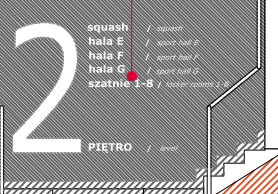 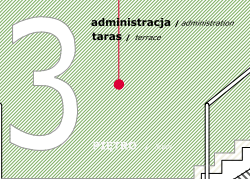 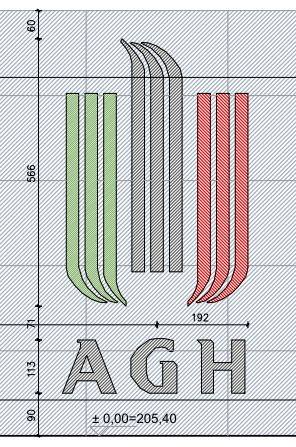 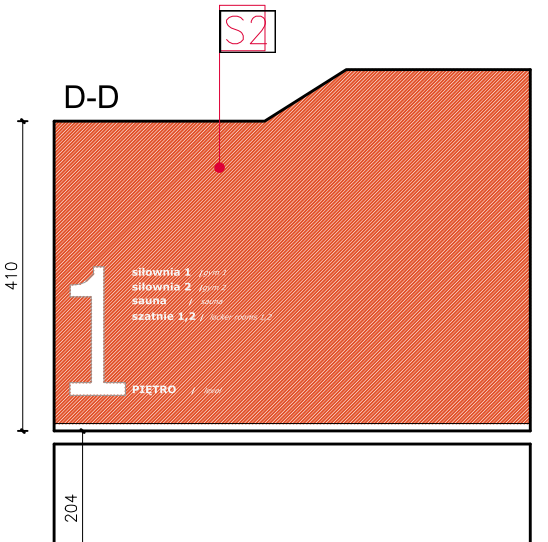 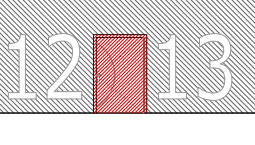 Odp. Wykonanie identyfikacji wizualnej budynku wchodzi w zakres wyceny inwestycji. W poniższym linku zamawiający załącza skorygowany rysunek AW-36-korteka. Ponadto logo AGH – należy wykonać z materiałów analogicznych jak numery pomieszczeń (z płyt odpornych  na uderzenia o gr. 2,5cm) w wg poniższego rysunku AW-36a_LOGO_AGH:http://di.adm.agh.edu.pl/public/mendyk/HS/AW-36_korekta.pdfhttp://di.adm.agh.edu.pl/public/mendyk/HS/AW36a_LOGO_AGH.pdfProsimy o potwierdzenie, że wyposażenie przedstawione na rys. „AW-21_AGH_p_biurowe” nie wchodzi w zakres wyceny inwestycji, z wyjątkiem żaluzji okiennych aluminiowych.Odp. Zamawiający potwierdza, iż nie należy wyceniać przedstawionego na rys. „AW-21_AGH_p_biurowe” za wyjątkiem żaluzji okiennych, które należy wykonać jako materiałowe zgodnie z rysunkami AW-04_AGH_Z_WYP_III-koretka oraz A-41_AGH_Z_ZAL_OKIENNYCH zamieszczonymi w poniższym linkuhttp://di.adm.agh.edu.pl/public/mendyk/HS/AW-04_AGH_Z_WYP_III_korekta.pdfhttp://di.adm.agh.edu.pl/public/mendyk/HS/A-41_AGH_Z_ZAL_OKIENNYCH.pdfProsimy o potwierdzenie, że wykonanie sauny ujęte w „AGH - opis projekt wnętrz do przekazania” rozdział 16 (str. 96-98) nie wchodzi w zakres wyceny inwestycji (pomieszczenia nr 1.24 i 1.24).Odp. Zamawiający potwierdza, iż nie należy wyceniać wykonania sauny w pom. 1.24. i 1.25 tj. drewnianych ścian, siedzisk, sufitów, drzwi, systemu odprowadzenia powietrza i alarm.Prosimy o potwierdzenie, że wyposażenie sauny ujęte na rys. „AW-35_Sauna” (pomieszczenie 1.24) oznaczone cyframi – 1, 1a, 2, 3, 4, 5, 6, 7,  nie wchodzi w zakres wyceny inwestycji.Odp. Przeciwnie. Zamawiający informuje, że należy wycenić wyposażenie strefy zaplecza sauny widoczne, które jest uszczegółowione na nowym rysunku „AW35-korekta” i zmieszczone pod poniższym linkiem, a jest to:wiadro bosmana, zestawy prysznicowe,  balia drewniana ze schodkami, listwy metalowe z wieszakami drewnianymisiedziska drewnianekamienie otoczakihttp://di.adm.agh.edu.pl/public/mendyk/HS/AW-35_korekta.pdfProsimy o informację, czy identyfikacja wizualna ujęta w plikach jpg „Wiz 5-6”, „Wiz 7-8”,  „Wiz 7a-8a”, „WIZ 11_12”, „WIZ 13” wchodzi w zakres wyceny. Jeśli tak, prosimy o podanie parametrówOdp. Zamawiający potwierdza, iż identyfikacja wizualna ujęta w plikach jpg „Wiz 5-6”, „Wiz 7-8”,  „Wiz 7a-8a”, „WIZ 11_12”, „WIZ 13” wchodzi w zakres wyceny parametry zostały podane między innymi na rysunku AW-36_korekta zamieszczony pod linkiem:http://di.adm.agh.edu.pl/public/mendyk/HS/AW-36_korekta.pdf